BROUGHTON COMMUNITY & SPORTS ASSOCIATION (BCSA)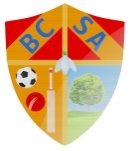 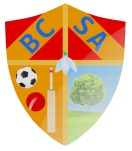 MEETING MINUTESMonday 11th September 2017Apologies: Peter Clixby, David Cribb, Ann Wood, Anthony Rhodes. Present:Sean Clixby (Chair), Martin Hempstock (Treasurer), Steve Portess, Neil Simpson (Vice chair), David Eames, Louise Price (Council Rep), Christian Hilton, Roger BonnettMinutes from the last meeting: Passed.  Proposed Steve Portess. Seconded Martin Hempstock. Matters Arising: Covered by the agenda.Correspondence: Emails relating to the charity status. Bank statement.
Treasurer Report: £980.94 balance. £361 outgoings to Broughton Burn grant.Town Council Feedback:Broughton in Bloom: There will be new entrance signs to the Town.Town Council does not think there was any animosity between them and the BCSA.MUGA to be discussed in the Sports Specific Sub Group section.Walking group: Walks still local but there are some wider ranging walking routes. Membership is still consistent.Running Group:Small amount of regulars. Between 3 and 10 members on any given date.Broughton Burn is well prepared and Steve was congratulated by Sean for his efforts.Sports Specific Sub Group: Neil put a proposal forward to meet regarding the Floodlit Multi-Sport Astro. The Sports Specific group will meet at some stage in order to put forward a proposal.Grant Application Forms:There was approval for a grant application made for Broughton Burn.Broughton Relief in Need Trust:They have not met since the last meeting. Still in need of a Treasurer.Broughton in the Park Raffle:Raffle will be run by BCSA. It was agreed that 2/3s of the monies made will be donated to Broughton LIVES with the other 1/3 staying with BCSA.Proposed by Roger Bonnett and Seconded by Martin Hempstock. All were in favour.BCSA will also be running the Tug of War event on the day.Broughton in Bloom: Expect to have finished second in the Tescos Funding.WI, Guides, Brownies and Allotment Association are all on board.Thanks to Roger for getting Broughton in Bloom off the ground.Website and Directory:www.thisisbcsa.co.ukSteady use since July.Allotment Association:Martin proposed that BCSA will support the Allotment Association with their grant application for ‘off grid power’ at the allotments. This was seconded by Sean. All were in favour.The cost being around £12,000. Help to be given to find appropriate grant source, using Sue Mumby if need be.Aims for the future: Short term:  Assist Allotment AssociationBroughton in BloomMedium Term:  Sports Specific group working towards the Floodlit Multi-Sport Astro FacilityLong Term: Improve provision for sport and recreation in BroughtonDate of next meeting:Tuesday 14th November 2017, 20.00 in Broughton Working Mens Club. N.B. Meeting date since changed to Tuesday 28th November 2017, 20.00 in Broughton Working Mens Club.